Monthly ReportFor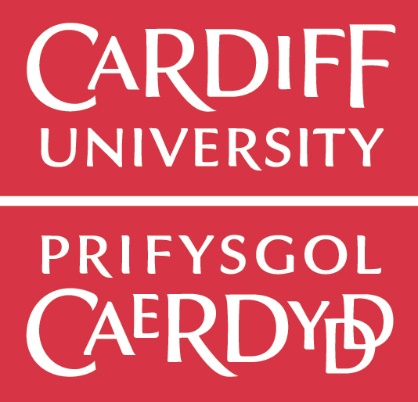 September 2019Event NoticesHelpdesk Log None to report during September. Accidents/Incidents    One Accident Report attached – Andrea Fuller – Queens Building. Training Completed Audit Summary – September 2019DATETIMELOCATION EVENT NO.DETAILS CONTACT SITE MANAGERDUE BY DATE  COMPLETEDRESPONSE 03/09/201915.13AO36 Deri House500818Details:
Please can the following be cleaned:
4.07 underneath the sink basin
4.08 sing plughole, hand rails and pipes
4.03(4-5) All window ledges throughout the office and reachable cabinets. Fridges door(outer) and wall by the bin in the kitchenette area.
2.10 window ledges and white trunking
2.12 window ledges
2.14 window ledges and top of reachable cupboard
2.15 trunking
2.17 cobwebs on window seal, white trunking and top of reachable cupboards
2.04 window ledges and white trunking
1.03, 1.11, 1.12 window ledges
main corridor seating area 1st floor - window ledges, white trunking and skirting`s.Patricia Bone Dawn Marshall 10/09/201905/09/2019within 48hrs06/09/201915.21AR01 Law Building/01 Floor/1.27E : Feamle Staff Toilet501321Havent had loo roll for a couple of day, please could this be topped up.Anthony MaidmentGareth Williams 13/09/201906/09/2019within 24hrs06/09/201914.09AO24 42-45 Park Place/01 Floor501289The following rooms are not getting their bins emptied or getting hovered 1.08, 1.010, 1.10A, 1.11, 1.12, 1.13, 1.14, 1.15, 1.17Anthony MaidmentDawn Marshall 13/09/201909/09/2019within 72hrs09/09/201912.44AO19 50 Park Place/01 Floor5018151.02, 1.01 and random counselling rooms. I have noticed that the carpets in the admin office, kitchen and several counselling rooms on the 1st floor have not been hoovered for a while.Patricia Bone Dawn Marshall 16/09/201909/09/2019within 24hrs10/09/201910.23AR09 Centre for Human Developmental Science/-1 Floor (Basement)/-1.14 : MRI Equipment501938ASAP. -1.14a. Someone has been sick on the floor need someone to go and clean it up asapPetra Kopf Dawn Marshall 11/09/201910/09/2019within 24hrs10/09/201912.47AO19 50 Park Place/02 Floor/50/2.02501940On going issue with Student Support Centre not being hoovered regularly, a recent report from our Director’s office which has not been hoovered in some time. We regularly host external visitors and it does not look acceptable if the floor has not been hovered.Patricia Bone Dawn Marshall 17/09/201909/09/2019within 24hrs10/09/201912.47AO31 6 Museum Place/02 Floor/2.04 Toilet501971please can the soap be filled up in toilet.Patricia Bone Dawn Marshall 17/09/201913/09/2019within 72hrs10/09/201915.39A024 42-45 Park Place/01 Floor / 1.18502042please can someone replenish the loo roll in toilet - please can this be looked in to as running out very quickly.Patricia Bone Dawn Marshall 18/09/201911/09/2019within 24hrs11/09/20199.3AK01 Main Building/00 Floor/0.19 : Wet Room/Aquatic Tox502091When I arrived at 7 this morning I discovered that the entrance to the MDI rotunda had been propped open, see photo. No one was around. I quickly wizzed around and it looks like all of the computers are still present so it is likely no one has been in since the door was propped open, which I assume happened yesterday evening. I suspect we got lucky And were not robbed but worth letting people that work over there know so they can check their personal belogings.Patricia Bone Dawn Marshall 18/09/201912/09/2019within 24hrs11/09/201914.06A024 42-45 Park Place/01 Floor / 1.03a502137please replenish soap in soap dispenserPatricia Bone Dawn Marshall 18/09/201911/09/2019within 24hrs11/09/201912.53A024 42-45 Park Place/01 Floor / 1.19502131please can someone replenish the loo roll in toilet - please can this be looked in to as running out very quickly.Patricia Bone Dawn Marshall 18/09/201911/09/2019within 24hrs11/09/201912.43AR02 Tower/-1 Floor Basement/ 1.24 Experiment Room 502135following repair - please arrange cleaners to attend to clean up excess waterPatricia Bone Gareth Williams 18/09/2019Allocated in error. Closed 11/09/1912/09/201915.42AU49 Fitness & Squash Centre5023060.04 pipes under the benches dusty and grouting on the tiles in the showers.
0.05 urinal plugholes, white skirting`s  in toilet area.
Floor 2 - window ledges, red carpet requires a vacuum and edges of floors dusty.
1st Floor- window ledges, white trunking and white ledges in front of the running machines
1.04 sides and back of the toilet
1.03 tiles in one of the shower cubicles.Patricia Bone Dawn Marshall 19/09/201909/09/2019within 24hrs12/09/20198.01AR04 Sir Martin Evans/ 00 Floor/c/0.07 Physiology 'A' LT502197call recieved to say the LT is a slight mess with carpets need hoovering and bins need emptying.Patricia Bone Dawn Marshall 18/09/201913/09/2019within 24hrs12/09/201915.47A020 49 Park Place,Strength & Conditioning Centre 502307Please can the following be cleaned: 
0.05(A_B) red rails on front desk. pipes by the door dusty.
0.04 top of hand soap dispensers dusty and window ledges
1.07(A) Requires a vacuum , floor skirting`s dusty and bin requires emptying. stairs outside this office going back to the studio requires a vacumn.
2.07 skirting`s in toilet area and shower plug holes
1.04(A) window ledgePatricia Bone Dawn Marshall 19/09/201909/09/2019within 24hrs13/09/201911.57AN02 West Building/02 Floor/W/2.20 : Office 502372Would you be able to put my office back to daily bin cleaning and regular floor cleaning scheduleAnthony Maidment Annette Morgan 20/09/201914/09/2019Within 24hrs 18/09/201912.08AB01 Bute/01 Floor/1.65 Ladies Toilet 503266The soap dispenser in the first floor ladies toilet is not dispensing soap – it is the one that’s on the wall with the mirrors above the sinks. Please could this be filled or fixed.Patricia Bone Gareth Williams 25/09/201918/09/2019within 24hrs18/09/201911.14AK01 Main Building  503250collect bin bags from the corridor leading to room 0.19, it is identical to the issue raised some weeks ago. There are black and green bags causing an obstruction.Patricia Bone Dawn Marshall 25/09/201909/09/2019within 24hrs19/09/201912.52AK01 Main Building  503473It has been reported that there are paper towels scatterred everywehere please can these be cleaned up Patricia Bone Dawn Marshall 26/09/201919/09/2019within 24hrs19/09/201912.49AK01 Main Building  503466Please can the following issues be addressed:
0.27 white trunking ,chair legs,sink and tables where accessible.
0.11 Underneath the sink
0.11(C-G) Pedestals, chair legs,desks where accessible and window ledges.
1.05 white trunking, window ledges, chair legs and desks where accessible.
1.10 Floor requires a mop, window ledges
0.16A Skirting`s, window ledges and shelves where empty.
1.20(A-C) underneath the sink
1.26A Descale toilets
1.38 (A) chair legs, window ledges and sink
1.37 chair legs, white ledges and shelving where accessible
2.08 (A-B) Chair legs, white ledges,window ledges and accessible tables
2.14 Accessible tables,window ledges and trunking
2.15 (A_D) Window ledges, pedestals and empty bookcase areas
2.22 window ledges,chairs and door as you go through
2.22B window ledges and accessible tables
2.39 window ledges and tables
-1.22 Chair legs and floor
-1.16A Bin full, corridor outside this area dusty -1.13 A Floor requires a sweep and mop, chairs and sinkAnthony Maidment Dawn Marshall 26/09/201923/09/2019within 72hrs19/09/20195.15A024 42-45 Park Place/01 Floor 503356There has also not been any loo-roll or hand papers in either the loos or the kitchen for quite a while as well. It would be great if someone could deal with this.Anthony Maidment Dawn Marshall 25/09/201909/09/2019within 24hrs20/09/201910.54AQ01 5-7 Corbett Rd503587issues all week with bins/recycling bins not being emptied in the building- they were done last night but office 0.02 has been missed (unsure if the upstairs offices were done)Anthony Maidment Gareth Williams 27/09/201924/09/2019within 48hrs20/09/201910.45AQ01 5-7 Corbett Rd503606Paper towels have not been replenished in the kitchen. Patricia Bone Gareth Williams 27/09/201920/09/2019within 24hrs20/09/201911.49A027 Daycare Centre/ 00 Floor 503480rooms 0.09C, 0.09B, 0.18 - all bathrooms, not being cleaned properly.Anthony Maidment Dawn Marshall 26/09/201923/09/2019within 72hrs23/09/201912.42ANO4 North Building/00 Floor/N/0.40 Drawing Office 504402Clean window ledge ,white trunking , chair legs , skirting boards to remove dust vacuum floor to remove debris .
N 0.33 Clean window ledges , toilet pedestals ,brush holders ,pipes to remove dust .
N 0.34 Clean toilet pedesatals ,brush holders,pipes , cleaners sink Clean tops of fire extinghishers on corridors to remove dust .Anthony Maidment Annette Morgan 30/09/201924/09/2019within 24hrs24/09/201914.35AB02 Glamorgan 504607Please can the following issues be cleaned:
S/2.55 back of the toilets
S/2.75 Blue skirting`s
Black stair case rails throughout.
S/1.73 Back of toilets and inside urinals
0.21 white trunking, window ledges and chair legs
0.24 silver edges of tables, white trunking, radiator, chair legs and white ledgesPatricia Bone Gareth Williams 01/10/201925/09/2019within 24hrs24/09/201911.09AQ02 Aberdare Hall/ 00 Fllor 504511Music Libary - no bins have been emptied in over a week.Anthony Maidment Gareth Williams 01/10/201925/09/2019within 24hrs24/09/20195.06AN02 West Building/02 Floor/W/2.06: Offices 504458W/2.06 be vacuum cleaned, tonight if poss?Anthony Maidment Annette Morgan 30/09/201924/09/2019within 24hrs24/09/201914.35AB02 West Glamorgan 504607Please can the following issues be cleaned:
S/2.55 back of the toilets
S/2.75 Blue skirting`s
Black stair case rails throughout.
S/1.73 Back of toilets and inside urinals
0.21 white trunking, window ledges and chair legs
0.24 silver edges of tables, white trunking, radiator, chair legs and white ledgesPatricia Bone Gareth Williams 01/10/201926/09/2019within 48hrs26/09/201911.33AQ01 5-7 Corbett Rd504867no bin liners in bin in board room and reception - could be an issue throughout the building, can spares be left at reception please contact Debbie to discuss as there have been a few issues latelyAnthony Maidment Gareth Williams 03/10/201927/09/2019within 24hrs 29/09/201915.33AN07 West Building Extension504986Vacuum carpet ready for teaching on Monday please. Ceri Jones Annette Morgan 03/10/201930/09/2019within 72hrsName Site Safety File Contract Manager Carried out by Training Venue Month Date Anthony Davies Site Safety File Gareth Williams Gareth Williams 2 Cardiff Uni September 10/09/2019SiteAuditorDatePercentageAdditional Cleans / CommentsBio Science Mike White 25/09/201993%Friary House Gareth Williams 23/09/201988%Attention to skirting board and coffee stains on tops of bins. 